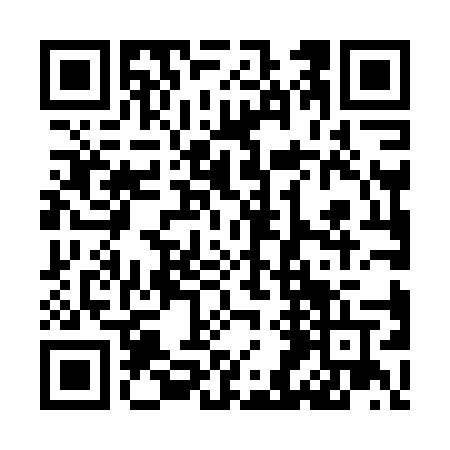 Prayer times for Presidente Dutra, BrazilWed 1 May 2024 - Fri 31 May 2024High Latitude Method: NonePrayer Calculation Method: Muslim World LeagueAsar Calculation Method: ShafiPrayer times provided by https://www.salahtimes.comDateDayFajrSunriseDhuhrAsrMaghribIsha1Wed4:425:5411:453:065:366:442Thu4:425:5411:453:055:356:443Fri4:425:5411:453:055:356:434Sat4:425:5411:453:055:356:435Sun4:425:5511:453:055:356:436Mon4:425:5511:453:055:346:437Tue4:425:5511:443:055:346:428Wed4:425:5511:443:045:346:429Thu4:425:5511:443:045:336:4210Fri4:425:5511:443:045:336:4211Sat4:435:5611:443:045:336:4212Sun4:435:5611:443:045:336:4213Mon4:435:5611:443:045:326:4214Tue4:435:5611:443:045:326:4115Wed4:435:5611:443:045:326:4116Thu4:435:5711:443:045:326:4117Fri4:435:5711:443:045:326:4118Sat4:435:5711:443:045:326:4119Sun4:435:5711:443:045:316:4120Mon4:445:5811:453:045:316:4121Tue4:445:5811:453:045:316:4122Wed4:445:5811:453:045:316:4123Thu4:445:5811:453:045:316:4124Fri4:445:5911:453:045:316:4125Sat4:445:5911:453:045:316:4126Sun4:455:5911:453:045:316:4127Mon4:455:5911:453:045:316:4128Tue4:456:0011:453:045:316:4129Wed4:456:0011:453:045:316:4130Thu4:456:0011:463:045:316:4131Fri4:466:0111:463:045:316:42